Российская ФедерацияНовгородская область Чудовский районАДМИНИСТРАЦИЯ  ГРУЗИНСКОГО  СЕЛЬСКОГО  ПОСЕЛЕНИЯПОСТАНОВЛЕНИЕот 10.02.2016  № 25п. КраснофарфорныйОб утверждении Положения о Благодарственном  письме     Главы  Грузинского сельско-го поселения ПОСТАНОВЛЯЮ:Утвердить прилагаемое Положение о Благодарственном письме Главы Грузинского сельского поселения.Опубликовать постановление в бюллетене «Официальный вестник Грузинского сельского поселения» и разместить на официальном сайте Администрации Грузинского сельского поселения в сети «Интернет»Глава поселения   И.А. Максимов Утверждено                                                                      Постановлением  Администрации                                                                      Грузинского сельского поселения                                                                 от 10.02.2016     № 25ПОЛОЖЕНИЕо Благодарственном письме  Главы Грузинского сельского поселенияБлагодарственное письмо Главы Грузинского сельского поселения (далее – Благодарственное письмо) вручается организациям, физическим лицам в качестве поощрения  за высокие достижения в профессиональной или общественной деятельности, безупречную и эффективную муниципальную службу, в связи с профессиональными праздниками, выслугой лет, за достижения в профессиональной или общественной деятельности, многолетний добросовестный труд.Инициаторами вручения Благодарственного письма  помимо Главы Грузинского сельского поселения, могут выступать заместитель Главы Администрации Грузинского сельского поселения,   руководитель организации.Решение о вручении Благодарственного письма принимается Главой Грузинского сельского поселения.Вручение  Благодарственного письма  производится от имени Главы Грузинского сельского поселения по представлению (ходатайству)  заместителя Главы администрации Грузинского  сельского поселения и руководителей организаций.        Представления организаций  должны быть согласованы с заместителем Главы администрации Грузинского сельского поселения,  за исключением представлений на работников территориальных органов федеральной власти и организаций государственной формы собственности, находящихся на территории Грузинского сельского поселения.5. Для принятия решения о вручении  физическому лицу Благодарственного письма  в Администрацию Грузинского сельского поселения  представляются следующие документы:     ходатайство  заместителя Главы администрации Грузинского сельского поселения, Главы Грузинского сельского поселения или руководителя организации;    характеристика производственной, научной, общественной деятельности и других заслуг физического лица;    копии документов, подтверждающих стаж;    справка, подтверждающая срок осуществления общественной деятельности, выданная общественным объединением гражданину, представляемому к поощрению (для граждан, представляемых к поощрению за заслуги и достижения в общественной деятельности).      Необходимый трудовой стаж для представления к награждению Благодарностью должен составлять не менее 10 лет на территории  Грузинского сельского поселения и (или) не менее 1 года стажа по последнему месту работы. Стаж осуществления общественной деятельности в общественных объединениях, осуществляющих деятельность на территории Грузинского сельского поселения должен составлять не менее 1 года ( в случае представления к поощрению Благодарственным письмом  за заслуги и достижения в общественной деятельности).  6. Для принятия решения о вручении  организации  Благодарственного письма  в Администрацию Грузинского сельского поселения представляются следующие документы:     ходатайство заместителя Главы  администрации Грузинского сельского поселения, Главы Грузинского сельского поселения или руководителя организации;     характеристика производственной, научной, общественной деятельности  трудового коллектива организации;7. Документы представляются в Администрацию Грузинского сельского поселения и рассматриваются в течение 30 дней с момента получения. По результатам рассмотрения принимается решение о представлении к награде либо об отказе в удовлетворении ходатайства.     Основаниями отказа  являются: несоответствие документов и (или) отсутствие у гражданина (организации) представляемого(ой) к поощрению, заслуг и достижений, достаточных к поощрению. В случае отказа, документы возвращаются инициатору поощрения.8. Оформление Благодарственного письма и учет организаций и физических лиц, которым оно вручено,  осуществляется  специалистом Администрации поселения, наделенным полномочиями по ведению кадрового делопроизводства, на основании резолюции  Главы Грузинского сельского поселения на ходатайстве о вручении  Благодарственного письма. 9. Вручение Благодарственного письма  осуществляется Главой Грузинского сельского поселения или по его поручению другим должностным лицом. 10. Поощрение Благодарственным письмом осуществляется не более 2 раз, повторное поощрение Благодарственным письмом за новые заслуги и достижения производится не ранее, чем через 5 лет после предыдущего поощрения в порядке, установленном настоящим Положением. В случае повторного поощрения Благодарственным письмом вместе с документами, указанными в пунктах 5,6 настоящего положения, прилагается копия ранее врученного Благодарственного письма.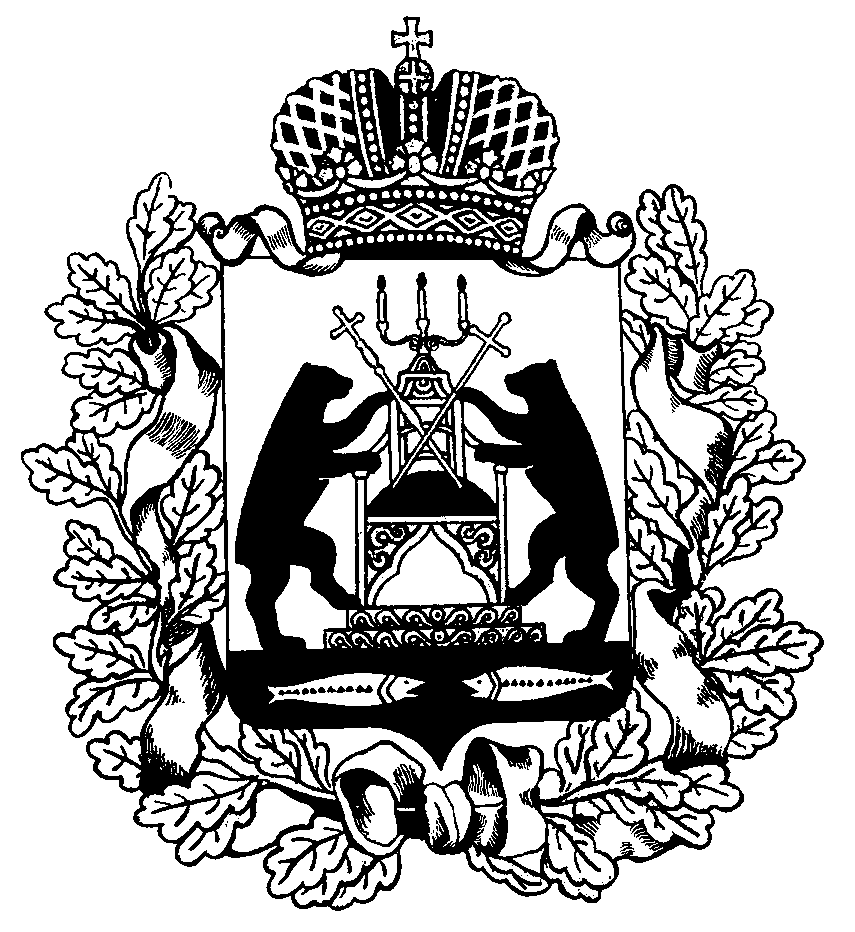 